ANSWERS 			WORKSHEET SIDE 1:  11.2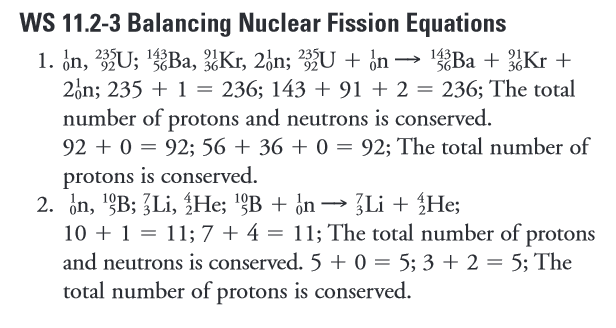 ANSWERS 		WORKSHEET SIDE 2:  11.5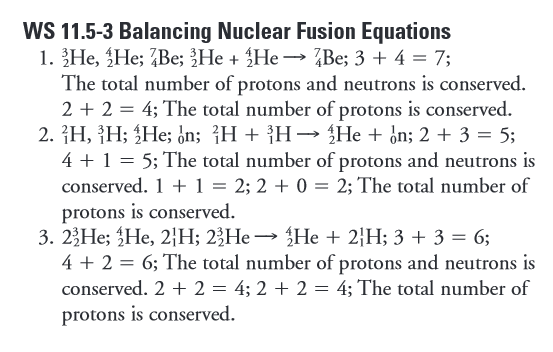 